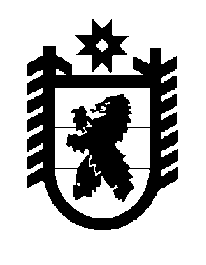 Российская Федерация Республика Карелия    ПРАВИТЕЛЬСТВО РЕСПУБЛИКИ КАРЕЛИЯРАСПОРЯЖЕНИЕот  6 декабря 2016 года № 916р-Пг. Петрозаводск В соответствии со статьей 10 Закона Республики Карелия                       от 24 декабря 2015 года № 1968-ЗРК «О бюджете Республики Карелия на 2016 год», постановлением Правительства Республики Карелия                             от 21 января 2008 года № 9-П «О порядке распределения не распределенных между муниципальными образованиями субвенций местным бюджетам из бюджета Республики Карелия»:Утвердить распределение на 2016 год не распределенных между муниципальными образованиями субвенций бюджетам муниципальных районов, городских округов и поселений из бюджета Республики Карелия на осуществление государственных полномочий Республики Карелия по созданию и обеспечению деятельности административных комиссий                    и определению перечня должностных лиц, уполномоченных                      составлять протоколы об административных правонарушениях, согласно приложению.           Глава Республики Карелия                                                                  А.П. ХудилайненРаспределениена 2016 год не распределенных между муниципальными образованиями субвенций бюджетам муниципальных районов, городских округов и поселений из бюджета Республики Карелия на осуществление государственных полномочий Республики Карелия по созданию и обеспечению деятельности административных комиссий и определению перечня должностных лиц, уполномоченных составлять протоколы об административных правонарушениях (тыс. рублей)_____________Приложение к распоряжению Правительства Республики Карелия от  6 декабря 2016 года № 916р-П№ п/пМуниципальное образованиеСумма1231.Петрозаводский городской округ69,02.Беломорский муниципальный район, в том числе23,0Беломорский муниципальный район23,03.Кемский муниципальный район, в том числе23,0Кемский муниципальный район23,04.Лахденпохский муниципальный район, в том числе17,0Лахденпохский муниципальный район17,05.Медвежьегорский муниципальный район, в том числе19,0Медвежьегорский муниципальный район19,06.Муезерский муниципальный район, в том числе19,0Муезерский муниципальный район19,07.Олонецкий муниципальный район, в том числе17,0Олонецкий муниципальный район17,08.Прионежский муниципальный район, в том числе17,0Прионежский муниципальный район17,09.Пряжинский муниципальный район, в том числе17,0Пряжинский муниципальный район17,010.Пудожский муниципальный район, в том числе19,0Пудожский муниципальный район19,022212311.Сегежский муниципальный район, в том числе19,0Сегежский муниципальный район19,012.Сортавальский муниципальный район, в том числе17,0Сортавальский муниципальный район17,0Нераспределенный резерв120,0Всего396,0